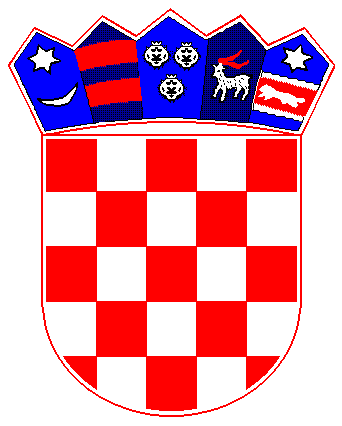 REPUBLIKA  HRVATSKAPRIMORSKO-GORANSKA ŽUPANIJA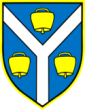 Poticanje  projekata i manifestacija iz područja poljoprivrede i zaštite okoliša od interesa za Općinu Matulji koje provode udruge i druge organizacije civilnog društva, sredstvima iz Proračuna Općine Matulji za 2020.                               Upute za prijavitelje iz područja poljoprivrede i zaštite okoliša
Objava natječaja: 04.03.2020.Rok za dostavu prijava: 03.04.2020.SADRŽAJ:1. CILJEVI NATJEČAJA I PRIORITETI ZA DODJELU SREDSTAVA .............................................11.1. Opći i specifični ciljevi natječaja ..................................................................................11.1.1. Opći ciljevi natječaja ................................................................................................11.1.2. Specifični ciljevi natječaja ........................................................................................11.2. Prioriteti za dodjelu sredstava ....................................................................................21.2.1. Prioriteti za dodjelu sredstava iz područja poljoprivrede ........................................21.2.2. Prioriteti za dodjelu sredstava za područje zaštite okoliša ......................................22. FORMALNI UVJETI NATJEČAJA .......................................................................................32.1. Prihvatljivi prijavitelji ..................................................................................................3  2.1.1. Prihvatljivi prijavitelji – opći uvjeti ...........................................................................32.1.2. Prihvatljivi prijavitelji – specifični uvjeti ...................................................................42.2. Broj prijava koje može podnijeti isti prijavitelj ............................................................52.3. Prihvatljivi partneri .....................................................................................................52.4. Prihvatljive aktivnosti koje će se financirati putem natječaja, vremensko razdoblje i provedba, prihvatljivi i neprihvatljivi troškovi ....................................................................52.4.1. Prihvatljive aktivnosti za provedbu projekta ili manifestacije .................................52.4.2. Prihvatljivo vremensko razdoblje za provedbu projekta ili manifestacije ..............62.4.3. Provedba projekata, manifestacija i obveze prijavitelja i provoditelja ...................62.4.4. Glavni tipovi aktivnosti koje će se financirati putem natječaja................................62.4.5. Prihvatljivi troškovi koji će se financirati natječajem ...............................................7 2.4.5.1. Prihvatljivi izravni troškovi ....................................................................................72.4.5.2. Prihvatljivi neizravni troškovi ................................................................................82.4.6. Neprihvatljivi troškovi ..............................................................................................93. PROCJENA PRIJAVA I DONOŠENJE ODLUKE O DODJELI FINANCIJSKIH SREDSTAVA .......94. VREDNOVANJE .............................................................................................................105. KOME SE OBRATITI ZA PITANJA ....................................................................................10POTICANJE PROJEKATA I MANIFESTACIJA IZ PODRUČJA POLJOPRIVREDE I ZAŠTITE OKOLIŠA OD INTERESA ZA OPĆINU MATULJI KOJE PROVODE UDRUGE I DRUGE ORGANIZACIJE CIVILNOG DRUŠTVA1.	CILJEVI NATJEČAJA I PRIORITETI ZA DODJELU SREDSTAVA1.1. OPĆI I SPECIFIČNI CILJEVI NATJEČAJA1.1.1. Opći ciljevi ovog Javnog natječaja su stvaranje uvjeta za unaprjeđenje kvalitete rada udruga koje obavljaju djelatnost iz područja poljoprivrede i zaštite okoliša  te  poticanje razvoja projekata i manifestacija temeljenih na osnovnim programskim djelatnostima prijavitelja iz područja poljoprivrede i zaštite okoliša, a od interesa za Općinu Matulji.1.1.2. Specifični ciljevi  ovog Javnog natječaja na dostavu projektnih prijedloga su kroz sufinanciranje omogućiti:realizaciju kvalitetnih projekata i manifestacija iz područja poljoprivrede i zaštite okoliša od interesa za građane Općine Matulji uključivanje što većeg broja građana Općine Matulji u aktivnosti Udruga kako bi postali aktivni sudionici u realizaciji projekata iz područja poljoprivrede i zaštite okoliša organiziranje slobodnog vremena građana s posebnim naglaskom na djecu, mlade, osobe treće životne dobi te osobe s teškoćama u razvojujačanje partnerstva i suradnje civilnog društva na realizaciji projekata u poljoprivredi i zaštiti okolišazaštitu prirode koja se provodi očuvanjem biološke i krajobrazne raznolikosti te zaštitom prirodnih vrijednostirealizaciju projekata koji pridonose održivom razvoju i očuvanju okolišapoticanje i promociju zdravog načina životapoticanje i promociju energetske učinkovitosti i primjene obnovljivih izvora energijeočuvanje i revitalizaciju poljoprivrednih površinapoticanje i promociju poljoprivrede i poljoprivredne proizvodnjeočuvanje i promociju autohtonih sortirealizaciju projekata obnove i  održavanja suhozida i poljoprivrednih puteva poticanje i promociju pčelarstvapoticanje i promociju lovstva1.2. PRIORITETI ZA DODJELU SREDSTAVA1.2.1. Prioriteti za dodjelu sredstava iz područja poljoprivrede:projekti poticanja i promocije poljoprivrede i poljoprivredne proizvodnje na području Općine Matuljiprojekti očuvanja i promocije autohtonih sorti na području Općine Matuljiprojekti obnove i održavanja suhozida i poljoprivrednih puteva u funkciji očuvanja i revitalizacije poljoprivredne proizvodnje na području Općine Matuljipoticanje i promociju pčelarstva na području Općine Matuljipoticanje i promociju lovstva kao djelatnosti povezane s očuvanjem biološke i ekološke ravnoteže prirodnih staništa divljači na području Općine Matuljiedukacija poljoprivrednih proizvođača na području Općine Matulji1.2.2. Prioriteti za dodjelu sredstava za područje zaštite okoliša:edukacija građana o održivom razvoju na području Općine Matuljipromoviranja zdravog načina života na području Općine Matuljiekološko – edukativne radionice na području Općine Matuljiekološke akcije i projekti zaštita okoliša na području Općine Matuljiprojekti povećanja energetske učinkovitosti i primjene obnovljivih izvora energije na području Općine Matulji2. formalni uvjeti natječaja2.1. PRIHVATLJIVI PRIJAVITELJI  2.1.1. Prihvatljivi prijavitelji - opći uvjeti:  Pravo prijave na natječaj imaju:udruga mora biti upisana u Registar udruga Republike Hrvatske ili u drugi odgovarajući registar, udruga mora biti upisana u Registar neprofitnih organizacija,program, projekt ili manifestacija mora se provoditi na području Općine osim u iznimnim slučajevima,udruga mora biti registrirana za obavljanje djelatnosti i aktivnosti koja je predmet financiranja,udruga mora uredno ispunjavati obveze iz sklopljenih govora o financiranju iz proračuna Općine za prethodnu godinu,udruga mora uredno plaćati doprinose i poreze te druga davanja prema Proračunu Općine,da se protiv udruge, odnosno osobe ovlaštene za zastupanje udruge i voditelja programa, projekta, ili manifestacije ne vodi kazneni postupak te da nije pravomoćno osuđen za prekršaje ili kaznena djela propisana Uredbom o kriterijima, mjerilima i postupcima financiranja i ugovaranja programa i projekata od interesa za opće dobro koje provode udruge (u daljnjem tekstu: Uredba),da udruga transparentno vodi financijsko poslovanje,da za program, projekt ili manifestaciju nisu u cijelosti odobrena sredstva iz proračuna Europske Unije, državnog proračuna ili nekog drugog izvora financiranja,Pravo prijave na natječaj nemaju:ogranci, podružnice i slični ustrojbeni oblici udruga koji nisu registrirani sukladno Zakonu o udrugama, osim u slučaju ogranaka i podružnica koji višegodišnje uzastopno djeluju na području Općine Matulji te su njihovi programi od interesa za Općinu Matulji,udruge političkog i vjerskog karaktera, sindikati i udruge poslodavaca,udruge, ustanove i zaklade čiji je osnivač ili suosnivač Općina,fizičke i pravne osobe u smislu Zakona o trgovačkim društvima,udruge koje financiranje programa, projekata i manifestacija provode temeljem posebnih zakona propisanih za pojedina područjaudruge koje financiranje prijavljenih programa, projekata i manifestacija u cijelosti ostvaruju iz proračuna Europske Unije, državnog proračuna ili nekog drugog izvora financiranja.2.1.2. Prihvatljivi prijavitelji - specifični uvjetiPrihvatljivi podnositelji prijave za projekt, manifestaciju su aktivni korisnici Proračuna koji imaju aktivnu djelatnost minimalno tri godine. Pod aktivnim korisnikom Proračunskih sredstava podrazumijeva se prijavitelj koji je kroz sve tri godine djelovanja pokazao zapažene projektne rezultate te izvršio sve Ugovorne obaveze iz prethodne godine.Podnositelj prijave koji se za projekt, manifestaciju javlja po prvi puta ne može ostvariti financiranje već može ostvariti paušalnu potporu sredstva za projekt, manifestaciju ovisno o godinama djelovanja kroz Proračun Općine Matulji kao potporu za djelatnost kako bi tijekom trogodišnjeg djelovanja pokazao stvarnu namjeru, interes za povođenjem programa od interesa za građane Općine Matulji te osigurao ljudske resurse za provođenje projekta, manifestacije. Ovu paušalnu potporu Općina Matulji može sukladno raspoloživim Proračunskim mogućnostima pružiti prijavitelju ukoliko je iz prijave razvidan ozbiljan pristup djelovanju od interesa za Općinu Matulji.-   Mogućnost i visina financiranja ovisiti će o kvaliteti projekta, manifestacije, razrađenosti, ljudskim potencijalima koji mogu odraditi projekt, dosadašnjem iskustvu provoditelja na sličnim projektima, manifestacijama, interesu Općine Matulji za navedeni projekt, manifestaciju, doprinosu lokalnoj zajednici, uključenosti ostalih izvora financiranja te raspoloživim proračunskim sredstvima za godinu prijave maksimalno do 5.000,00 kn.Izuzetak je: podnositelji prijave za projekte, manifestacije koji se javljaju prvi put, ali koji su navedeni projekt, manifestaciju za koju se traži financiranje već u velikoj mjeri razvili ili provodili iz drugih izvora mimo Proračuna Općine Matulji te mogu podnijeti dokumentaciju o provedbi. Projekti i manifestacije navedenih prijavitelja mogu se uzeti u obzir bez obzira na godine djelovanja kroz Proračun Općine Matulji ukoliko su od posebnog interesa za Općinu Matulji kao i projekti i manifestacije provoditelja koji mogu predočiti dugogodišnje iskustvo i rezultate na sličnim projektima, manifestacijama.Mogućnost i visina financiranja ovisiti će o kvaliteti projekta, manifestacije, razrađenosti, ljudskim potencijalima koji mogu odraditi projekt ili manifestaciju, dosadašnjem iskustvu provoditelja na sličnim projektima, interesu Općine Matulji za navedeni projekt, doprinosu lokalnoj zajednici, uključenosti ostalih izvora financiranja te raspoloživim proračunskim sredstvima za godinu prijave.Prihvatljivi prijavitelji - prioritet:Prioritetni uvjet ostvaruju podnositelji prijave koji imaju sjedište na području Općine Matulji i provode programe na području općine ili su višegodišnji suradnici na projektima, manifestacijama od interesa za Općinu Matulji na osnovu kojih se može procijeniti interes Općine Matulji kao i razmotriti mogućnost uključivanja njihova projekta, manifestacije u Proračun Općine Matulji te okupljaju veliki broj korisnika sa područja općine s ciljem njihova  uključivanja u projekte, manifestacije iz područja poljoprivrede i zaštite okoliša.2.2. Broj prijava koje može podnijeti isti prijaviteljZa financiranje projekta i manifestacije Prijavitelj može podnijeti maksimalno do tri prijave.  Prijavitelj može istovremeno biti partner u drugoj prijavi projekta, manifestacije u kojoj nije nositelj projekta, manifestacije niti kroz njega ostvaruje financiranje.2.3.	Prihvatljivi partneriPrijavitelji mogu realizirati projekt, manifestaciju samostalno ili u partnerstvu.projektne aktivnosti / aktivnosti manifestacija moraju biti jasno specificirane kroz prijavuprijavljuje se jedan zajednički projekt, manifestacija bez obzira na vrstu i broj partnera u provedbi projekta, manifestacije.podnositelj prijave može biti samo jedna udruga koja je nositelj projekta, manifestacije  dok se ostali smatraju partnerima odnosno suorganizatorimadavatelj proračunskih sredstava potpisuje Ugovor sa podnositeljem prijave - nositeljem projekta, manifestacije koji je odgovoran za kvalitetnu provedbe, namjensko trošenje sredstava i redovito izvještavanje te se prilikom uzimanja u obzir mogućeg maksimalnog broja projekata, manifestacija koji udruga može prijaviti ovaj projekt smatra projektom podnositelja prijave za koji i podnositelj ostvaruje financiranjeprijavitelj i partner u prijavi trebaju priložiti popunjenu Izjavu o partnerstvu, ovjerenu s potpisom odgovorne osobe te pečatom Izjavu o partnerstvu popunjava i potpisuje svaki od partnera pojedinačno i mora biti priložena u izvorniku. partneri mogu sudjelovati u više od jedne prijavepartnerstvo u projektima, manifestacijama nije obavezno, ali je poželjno i posebno će se vrednovatiukoliko su partneri  udruge  moraju biti upisane je u Registar neprofitnih organizacija2.4.	Prihvatljive aktivnosti koje će se financirati  putem natječaja, vremensko razdoblje i provedba, prihvatljivi i neprihvatljivi troškovi2.4.1. Prihvatljive aktivnosti za provedbu projekta ili manifestacije Projektom se smatra skup aktivnosti koje su usmjerene ostvarenju zacrtanih ciljeva čijim će se ostvarenjem odgovoriti na uočeni problem i ukloniti ga,odnosno realizirati cilj i vremenski su ograničeni (obično traje od 2-6 mjeseci, ali ovisno o dinamici može i više), ne mora biti kontinuiran svaki tjedan okvirno isti broj sati već je vremenska dinamika po mjesecima različita te imaju definirane troškove i resurse.Svaki projekt ima pisanu dokumentaciju (ciljevi, vremenska dinamika, zadaci, evaluacija) te mora biti vidljiv za javnost sa mogućnošću evaluacije.Manifestacije se mogu definirati kao jednodnevne i višednevne aktivnosti (najčešće u kontinuitetu nekoliko dana uzastopno ili kao višesatna jednodnevna aktivnost) koje provode udruge s ciljem davanja dodatne ponude na području Općine (obilježavanje značajnih datuma i važnih obljetnica, organiziranje susreta, natjecanja, priredbi i slično).Manifestacija mora imati niz različitih cjelodnevnih ili poludnevnih aktivnosti kroz predviđeni broj dana, a evaluirati će se kroz broj, kvalitetu navedenih aktivnosti te interesa javnosti za istima. Termin realizacije manifestacije potrebno je najaviti minimalno 30 dana prije same realizacije.2.4.2. Prihvatljivo vremensko razdoblje za provedbu projekta ili manifestacije Prihvatljivo vremensko razdoblje za provedbu projekta ili manifestacije je proračunska godina za koju se podnosi zahtjev.2.4.3. Provedba  projekata, manifestacija i obaveze prijavitelja i provoditelja  Provedba projekta ili manifestacije mora se odvijati u Republici Hrvatskoj na području Općine Matulji. Pri provedbi projektnih aktivnosti prijavitelj mora osigurati poštivanje načela jednakih mogućnosti, ravnopravnosti spolova i nediskriminacije te razvijati aktivnosti u skladu s potrebama u zajednici.2.4.4. Glavni tipovi aktivnosti koje će se financirati putem natječaja  Prihvatljive projektne aktivnosti su:financiranje projekata koji potiču i promoviraju poljoprivredu i poljoprivrednu proizvodnjufinanciranje projekata obnove i održavanja suhozida i poljoprivrednih putevafinanciranje projekata razvoja i promocije pčelarstvafinanciranje projekata razvoja i promocije lovstvafinanciranje izobrazbe volontera i razvoj volonterskih programa za izvođenje aktivnosti u cilju promicanja poljoprivrede, održivog razvoja i zaštite okolišafinanciranje organizacije raznih manifestacija, posebice onih koje potiču i promoviraju očuvanje autohtonih sorti, održivi razvoj i zaštitu okolišafinanciranje radionica stjecanja novih znanja i vještina namijenjenih mještanima iz područja poljoprivrede i zaštite okoliša financiranje ekološko – edukativnih radionica namijenjene djeci i mladima usmjerenih na promicanje vrijednosti održivog razvoja.financiranje projekata koji utječu na povećanje energetske učinkovitosti i primjene obnovljivih izvora energijefinanciranje prezentacije projekta ili manifestacije za javnost, Popis projektnih aktivnosti nije konačan, već samo ilustrativan te se odgovarajuće aktivnosti koje doprinose ostvarenju općih i specifičnih ciljeva Natječaja, a koje nisu spomenute u prethodno navedenom tekstu, mogu uzeti u obzir za financiranje u koliko su u skladu s Pravilnikom i ovim Uputama.Neprihvatljive projektne aktivnosti:aktivnosti sudjelovanja na radionicama, seminarima, konferencijama i kongresima,aktivnosti koje se odnose na stipendije za studije ili radionice,aktivnosti koje se odnose na  razvoj strategija, planove i druge slične dokumente,aktivnosti koje se tiču isključivo pravne zaštite,aktivnosti koje se odnose na kapitalne investicije, kao što su obnova ili izgradnja zgrade,administrativne aktivnosti (osim administrativnih troškova navedenih u prihvatljivim izravnim troškovima),članarine u raznim društvima, organizacijama i slično,aktivnosti koje nisu navedene u prihvatljivim troškovima i koje nisu sastavni dio ugovora.2.4.5. Prihvatljivi troškovi koji će se financirati ovim natječajemSredstvima ovog natječaja mogu se sufinancirati samo stvarni i prihvatljivi troškovi, nastali provođenjem projekta ili manifestacije u vremenskom razdoblju naznačenom u ovim Uputama. Prilikom procjene programa, projekta ili manifestacije ocjenjivat će se potreba naznačenih troškova u odnosu na predviđene aktivnosti, kao i realnost visine navedenih troškova. 2.4.5.1. Prihvatljivi izravni troškovi Prihvatljivi izravni troškovi su troškovi koji su neposredno povezani uz provedbu pojedinih aktivnosti predloženog projekta ili manifestacije, a odnose se na: organizaciju promotivno-edukativnih aktivnosti, okruglih stolova, ekoloških akcija (pri čemu treba posebno naznačiti vrstu i cijenu svake usluge), materijal za aktivnosti,grafičke usluge (grafička priprema, usluge tiskanja letaka, brošura, časopisa i sl. pri čemu treba navesti vrstu i namjenu usluge, količinu, jedinične cijene), usluge promidžbe (televizijske i radijske prezentacije, održavanje internetskih stranica, obavijesti u tiskovinama, promidžbeni materijal i sl. pri čemu je potrebno navesti vrstu promidžbe, trajanje i cijenu usluge), troškovi reprezentacije vezani uz organizaciju aktivnosti projekata / manifestacija maksimalno do 2.000,00 kn ovisno o broju sudionika prilikom provođenja projekta/manifestacijeprijevozni troškovi djece, osoba treće životne dobi i osoba s teškoćama u razvoju prilikom organizacije projekata i manifestacija,  financiranje troškova plaća ili naknada:- zaposlenika i drugih stručnih osoba angažiranih na projektu ili manifestaciji (stručni voditelji) sa porezima i doprinosima.- provoditeljima iz udruge i/ili vanjskim suradnicima koji sudjeluju u provedbi projekta ili manifestacije (temeljem ugovora o autorskom djelu i honorara, ugovor o djelu, ugovor o djelu redovitog studenta, ugovor o radu...) pri čemu treba prilikom zahtjeva za isplatu dostaviti gore navedene ugovore s imenom i prezimenom osobe koja je  angažirana, njezine stručne kompetencije na način propisan ovim uputama).administrativni troškovi (troškovi koji su vezani isključivo za projekt ili manifestaciju kao npr. kotizacija, uredski materijal i sl. te mogu iznositi maksimalno do 7% ukupnih prihvatljivih troškova).ostali troškovi koji su izravno vezani za provedbu aktivnosti projekta, manifestacije.Voditelj/provoditelj projekta ili manifestacije mora biti stručna osoba za područje djelovanja koje se financira ili pak imati dugogodišnje iskustvo za navedenu djelatnost u nekoj od drugih udruga ili ustanova što može dokazati temeljem dostavljene dokumentacije, certifikata stručnog usavršavanja, pisane potvrde udruge kroz koju je ostvario stručno usavršavanje za navedene aktivnosti i slično.Ukoliko udruge i organizacije civilnog društva koje provode projekte ili manifestacije, a koje se financiraju iz sredstava Proračuna, imaju sa voditeljima sklopljene ugovore o dijelu / autorskom honoraru za provođenje projekata ili manifestacije, putni trošak se ne smatra prihvatljivim troškom, jer isti mora biti obuhvaćen ugovorom zaključenim između udruge i voditelja projekta ili manifestacije.Ukoliko projekte ili manifestacije udruga i organizacija civilnog društva, a koji se financiraju iz sredstava Proračuna, provode voditelji - volonteri s kojima su udruge dužne zaključiti ugovore o volontiranju, putni trošak voditelja – volontera se smatra prihvatljivim troškom u visini neoporezivog iznosa prema poreznim pravilima.2.4.5.2. Prihvatljivi neizravni troškovi Prihvatljivi neizravni troškovi su troškovi koji nisu izravno povezani s provedbom projekta ili manifestacije, ali neizravno pridonose postizanju njihovih ciljeva pri čemu i ovi troškovi trebaju biti specificirani i obrazloženi, a odnose se na:sufinanciranje vrijednosti opreme čija visina ne smije premašiti 10% ukupnih prihvatljivih troškova projekta financiranje vrijednosti najma prostora za izvođenje projekta ili manifestacije (na području Općine Matulji) u prostorima namijenjenim Udrugama Općine Matulji. Ukoliko Udruga koristi komercijalno iznajmljene prostore u vlasništvu Općine Matulji ili privatnom vlasništvu može se priznati iznos prema broju prihvatljivih sati za provedbu projekta ili manifestacije kao kada bi udruga za provođenje projekta ili manifestacije koristila prostorije Općine Matulji namijenjene udrugama. Ostatak komercijalne cijene udruga snosi iz vlastitih izvora. 2.4.6. Neprihvatljivi troškovi   troškovi komunikacije (troškovi telefona, interneta i sl)troškovi najma izvedbenog prostoraulaganja u kapital ili kreditna ulaganja;troškovi kupnje opreme ako premašuje vrijednost od 10% ukupnih prihvatljivih troškova projekta;troškovi namještaja, i adaptacijskih zahvata troškovi smještajakazne, financijske globe i troškovi sudskih sporova;bankovne pristojbe za otvaranje i vođenje računa, naknade za financijske transfere i druge pristojbe u potpunosti financijske prirode;troškovi koji su već bili financirani iz javnih izvora odnosno troškovi koji se u razdoblju provedbe projekta financiraju iz drugih izvora;kupnja rabljene opreme, strojeva i namještaja;knjigovodstveni troškovi troškovi koji nisu predviđeni Ugovorom;donacije u dobrotvorne svrhe;zajmovi drugim organizacijama ili pojedincima;troškovi gorivatroškovi prijevoza i putni troškovi osim u slučajevima navedenim za ovu namjenu u »prihvatljivim troškovima«dugovi i stavke za pokrivanje gubitaka ili dugovadospjele kamate,drugi troškovi koji nisu u neposrednoj povezanosti sa sadržajem i ciljevima projekta kao i ostali neprihvatljivi troškovi propisani pravilnikom3.  PROCJENA PRIJAVA I DONOŠENJE ODLUKE O DODJELI FINANCIJSKIH SREDSTAVANakon provjere svih pristiglih i zaprimljenih prijava u odnosu na propisane uvjete natječaja izraditi će se popis svih prijavitelja koji su zadovoljili propisane formalne uvjete, čije se prijave stoga upućuju na procjenu kvalitete, kao i popis svih prijavitelja koji nisu zadovoljili propisane formalne uvjete natječaja.Također, davatelj će pisanim putem obavijestiti sve prijavitelje koji nisu zadovoljili propisane formalne uvjete o razlozima odbijanja njihove prijave.4. VREDNOVANJEPrilikom procijene i stručnog vrednovanja povjerenstvo će ocjenjivati :Kvalitetu projekta, manifestacijeUsmjerenost na neposrednu društvenu korist i stvarne potrebe u  lokalnoj zajednici – Općini Matuljivremensko razdoblje kroz koje se projekt provodi (prva, druga... peta godina)Jasno definiran i realno dostižan cilj vezan za područje Općine MatuljiJasno definirani korisnici s područja Općine MatuljiObuhvat ciljanje skupine tj. interesnog područja koji je obuhvaćen projektom, manifestacijomJasno određenu vremensku dinamikuRealan odnos troškova i planiranih aktivnostiKadrovsku osposobljenost prijavitelja za provedbu projekta, manifestacije tj. ljudske resurse za provedbu projekta,manifestacijeStručnost voditelja, provoditelja projekta, manifestacijeOsigurano sufinanciranje za navedeni project, manifestaciju i iz drugih izvora (što veći postotak sufinanciranja iz drugih izvora, to veći broj bodova - Ministarstvo, Županija, vlastiti prihodi, donacije...)Razrađenost načina prezentiranja projekta,manifestacije za širu javnostocijena prioritetnih ciljeva Općine Matulji u odnosu na project, manifestaciju da li je/nije financiranje  projekta, manifestacije Udruge prethodne godine  ostvareno  iz drugih izvora Ministarstvo, Županija, vlastiti prihodi, donacije....)Kvalitetu dosadašnje suradnje prijavitelja projekta, maqnifestacije s Općinom MatuljiPoštivanje odredbi ugovora za prethodnu godinuGodine dosadašnjeg djelovanja  i iskustva  Udruge	Dosadašnji rezultati UdrugePartnerstvo na drugim projektima, manifestacijamaKvalitetu natječajne dokumentacije za projekt.Davatelj financijskih sredstava može odobriti financiranje samo najkvalitetnijih projekata ili manifestacija, a sukladno Proračunskom mogućnostima za navedenu godinuBroj i visina prihvaćenih projekata ili manifestacija ovisit će o raspoloživim proračunskim sredstvima i broju ostvarenih bodova.5. KOME SE OBRATITI ZA PITANJASva pitanja vezana uz natječaj mogu se postaviti svakog radnog dana u vremenu od 9:00 -11:00 sati, a utorkom i u vremenu od 13:00 – 16:30 sati i to najkasnije 15 dana prije isteka natječaja.U svrhu osiguranja ravnopravnosti svih potencijalnih prijavitelja, davatelj sredstava ne može davati prethodna mišljenja o prihvatljivosti prijavitelja, partnera, aktivnosti ili troškova navedenih u prijavi.O P Ć I N A    M A T U L J I